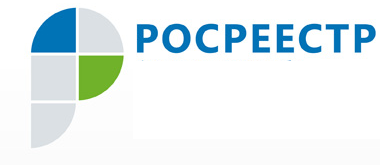 Пресс-релиз13.03.2018 Отличную оценку получило Управление Росреестра по ХМАО – Югре за эффективность и результативность деятельности в 2017 годуРосреестр опубликовал рейтинг по показателям оценки эффективности и результативности деятельности своих территориальных органов в 2017. Управление Росреестра по ХМАО – Югре занимает девятую строчку в рейтинге.     Как пояснили в Управлении, результативность определяется по 5 показателям нагрузки на 1 сотрудника. В среднем этот показатель остался на уровне 2016 года, и только нагрузка по государственной регистрации прав и  кадастровому учету возросла в 2017 году с 998 запросов в 2016 году до 1039 на одну штатную  единицу. В основе оценки эффективности лежат 13  показателей, среди которых такие, как доля технических ошибок, допущенных при регистрации   или    кадастровом учете, доля устраненных нарушений земельного законодательства и пр. Так, доля административных штрафов, взысканных в федеральный бюджет в результате  осуществления государственного земельного надзора, составила 137 % (с учетом погашения задолженности за прошлые периоды). Доля лиц, положительно оценивающих качество работы регистрационных органов, в общем количестве опрошенных составила 94,6 %.  Итоговая интегральная оценка  эффективности и результативности деятельности Управления Росреестра по ХМАО – Югре – «отлично».  Пресс-служба Управления Росреестра по ХМАО – Югре  